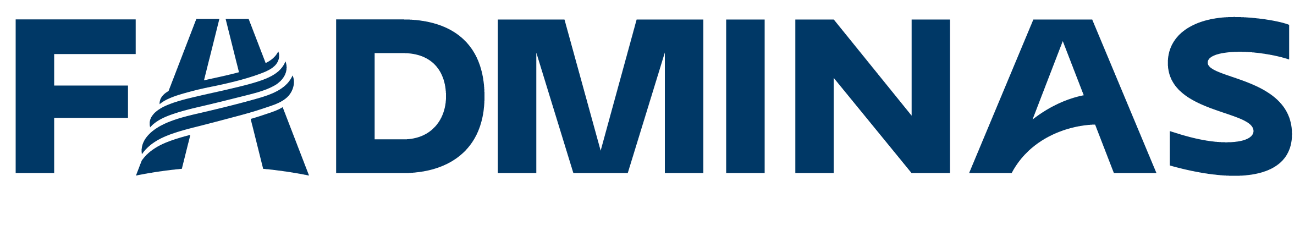 LISTA DE LIVROS E MATERIAIS 3º ANO 202302 Cadernos grandes capa dura – 96 folhas- Matemática e Português03 Cadernos grandes capa dura - 48 folhas- História, Geografia e Ciências02 Apontadores com depósito01 Régua 30cm 01 Caneta permanente 1.0mm ou 2.0mm04 Borrachas 06 Lápis preto nº201 Kit marca texto 01 Estojo 01 Calculadora simples01 Caixa de lápis de cor grande -24 cores01 Conjunto de canetinhas hidrocor  02 Pincéis chatos -1 grosso e 1 fino 02 Tesouras sem ponta 02 Tubos de cola branca 90g01 Tubos de cola bastão01 Tubo de cola branca 500g04 Caixas de massinha de modelar Acrilex01 Caixa de cola colorida -cores sortidas 01 Caixa de pintura a dedo -mínimo 6 cores guache01 Caixa de cola gliter- cores sortidas 01 Caixa de sapato grande encapada com tampa01 Minidicionário de língua portuguesa pequeno01 Fita adesiva transparente larga01 Fita Crepe01 Fita dupla face01 Pacote de tinta guache 250g01 Pacote de papel color 7 a401 Pacote de lumi paper ( papel dourado)02 Folhas de E.V.A liso02 Folhas de E.V.A estampado02 Folhas de E.V.A com glitter01 Garrafinha para água -resistente 01 Avental para pintura01 Teckbond nº 201 Metro de plásticos ( para aulas de pintura)01 Tela para pintura 30x30 COLEÇÃO/TÍTULOEDITORAVALORSistema Interativo- 1º SemestreCPBR$ 254,30Sistema Interativo- 2º SemestreCPBR$ 254,30Escreva Corretamente Volume CCPBR$ 88,90Ensino ReligiosoCPBR$ 102,20Agenda InfantilCPBApostila Internacional SchoolR$ 240,00OBSERVAÇÕES:Todo material e uniforme deverá vir com nome do aluno .Os materiais deverão ser entregues no 1° dia de aula.Os livros e cadernos deverão ser encapados com plástico transparente e devem ser etiquetados. O aluno deverá ter em casa material disponível para tarefas.Entregue por:______________________________________ Data:___/____/____Conferido por:____________________________________  Data:____/___/____